Decreto Direttoriale n. 903/2018                                                              Repertorio n. 2384/2018Prot. n. 3868 del 12/07/2018Oggetto: Nomina Commissione giudicatrice selezione 56B/2018/DISAFA.IL DIRETTOREVisto il “Regolamento per l’Istituzione di Borse di Studio di Ricerca” approvato con D.R. 3842 del 21/06/2013, modificato con D.R. 1977 del 05/05/2014;Vista la delibera del Consiglio di Dipartimento del 07/06/2018, con la quale viene autorizzata l’attivazione di una procedura selettiva per il conferimento di n. 1 borsa di studio di ricerca della durata di 6 mesi, finanziata dalla Convenzione con Cassa Depositi e Prestiti , per il progetto di ricerca: “Valutazione tecnico-scientifica di nuove tecniche di bonifica di falde acquifere contaminate da CROMO VI – Caso studio Area Vitali – Parco Dora Torino”; Visto il Decreto Direttoriale n. 824 del 26/06/2018 con il quale viene pubblicata la selezione 56B/2018/DISAFA per il conferimento della borsa di studio anzidetta;	Vista la richiesta del Responsabile Scientifico, Prof. Franco AJMONE MARSAN, con la quale vengono proposti i componenti della Commissione giudicatrice,	Considerato che l’11 luglio 2018 è scaduto il termine per la presentazione delle domande di partecipazione alla selezione;Decreta giudicatrice della selezione per il conferimento di n. 1 borsa di studio di ricerca della durata di 6 mesi, finanziata dalla Convenzione con Cassa Depositi e Prestiti, per il progetto di ricerca: “Valutazione tecnico-scientifica di nuove tecniche di bonifica di falde acquifere contaminate da CROMO VI – Caso studio Area Vitali – Parco Dora Torino”; è così composta:Il presente provvedimento viene reso pubblico mediante pubblicazione all’Albo di Ateneo e al sito del Dipartimento.Grugliasco, 12 luglio 2018    IL VICE-DIRETTORE
    Prof. Vincenzo GERBIIl presente documento è conforme al documento originale ed è prodotto per la pubblicazione sul Portale Istituzionale nella modalità necessaria affinchè risulti fruibile dai software di ausilio in analogia a quanto previsto dalla legge sulla accessibilità. Il documento originale con le firme autografe è a disposizione presso gli uffici della Struttura competente.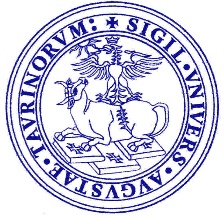 UNIVERSITA’ DEGLI STUDI DI TORINODIPARTIMENTO DI SCIENZE AGRARIE FORESTALI E ALIMENTARI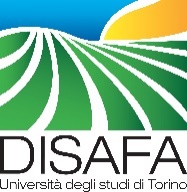 Presidente e Resp. Scient.Prof. Franco Ajmone MarsanProfessore OrdinarioComponente Prof.ssa Michele NègreProfessore AssociatoComponenteDott.ssa Chiara MozzettiTASupplenteDott.ssa Silvia StanchiRicercatrice